INSTITUTO POLITÉCNICO NACIONAL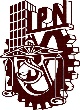 SECRETARÍA DE INVESTIGACIÓN Y POSGRADOSOLICITUD DE AUTORIZACIÓN DE TRÁMITES, PAGO DE DERECHOS Y PRODUCTOSCiudad de México, a ______de	_______________	de	____FECHA DE EXAMEN DE GRADO:_______________________NOMBRE: 										FIRMA				Escribir en el siguiente orden: Apellido-paterno, Apellido-materno, Nombre(s) (respete acentos, si los hay). Firma de conformidad TELÉFONO:						e-mail:								ESCUELA _______________________		________________________________________________________________PROGRAMA, DIPLOMADO O CPE:																												 				Informes: alumnos.posgrado.ipn@gmail.comRevisó:     DAP    										Firma y/o sello de cajaNOTAS IMPORTANTES:Llenar los datos personales tal como aparecerán en sus documentos oficiales (la Secretaría de Investigación y Posgrado del IPN expide documentos en altas y bajas, considere los acentos; en caso de corrección de datos se deberá cubrir de nueva cuenta el costo por reexpedición)Para certificado presentar 4 fotografías de frente, tamaño ovalo credencial, blanco y negro en papel mate (autoadherible)Para diploma de grado presentar 4 fotografías de frente, tamaño ovalo diploma, blanco y negro en papel mate (autoadherible)Para recoger documentos es necesario presentar recibo de pago y credencial oficial vigente (IFE, INE, Cédula Profesional o Pasaporte), en caso de no ser el interesado deberá traer carta poder simple (papelería) con firmas autógrafas y copia de credencial oficial vigente del otorgante y testigos.INSTITUTO POLITÉCNICO NACIONALSECRETARÍA DE INVESTIGACIÓN Y POSGRADOSOLICITUD DE AUTORIZACIÓN DE TRÁMITES, PAGO DE DERECHOS Y PRODUCTOSCiudad de México a ______de	_______________	de	____FECHA DE EXAMEN DE GRADO:_________________________NOMBRE: 										FIRMA				Escribir en el siguiente orden: Apellido-paterno, Apellido-materno, Nombre(s) (respete acentos, si los hay). Firma de conformidad TELÉFONO:						e-mail:								ESCUELA _______________________		________________________________________________________________PROGRAMA, DIPLOMADO O CPE:																												 				Informes: alumnos.posgrado.ipn@gmail.comRevisó:     DAP    										Firma y/o sello de cajaNOTAS IMPORTANTES:Llenar los datos personales tal como aparecerán en sus documentos oficiales (la Secretaría de Investigación y Posgrado del IPN expide documentos en altas y bajas, considere los acentos; en caso de corrección de datos se deberá cubrir de nueva cuenta el costo por reexpedición)Para certificado presentar 4 fotografías de frente, tamaño ovalo credencial, blanco y negro en papel mate (autoadherible)Para diploma de grado presentar 4 fotografías de frente, tamaño ovalo diploma, blanco y negro en papel mate (autoadherible)Para recoger documentos es necesario presentar recibo de pago y credencial oficial vigente (IFE, INE, Cédula Profesional o Pasaporte), en caso de no ser el interesado deberá traer carta poder simple (papelería) con firmas autógrafas y copia de credencial oficial vigente del otorgante y testigos.TRÁMITESCOSTOCERTIFICADOS:          Terminación de estudios [   ]                  Global [   ]                      Parcial [   ]                            Duplicado [   ]$DIPLOMA DE GRADO (Doctorado, Maestría, Especialidad)      [   ]                      $DIPLOMA  (Diplomado)      [   ]                 CONSTANCIA (Curso de Propósito Específico )    [   ]                 $CONSTANCIAS  POR EXTRAVÍO:     Diploma de grado [   ]                   Acta de examen de grado : [   ]                      $COMPULSA DE EXPEDIENTE AL ARCHIVO GENERAL  DEL IPN    [   ]    VALIDACIÓN DE DOCUMENTOS (Grado, Certificado, Acta)      [   ]$CONSTANCIAS:               No examen    [   ]             Documentos en trámite [   ]         De promedio [   ]                                                            	TOTALTRÁMITESCOSTOCERTIFICADOS:          Terminación de estudios [   ]                  Global [   ]                      Parcial [   ]                            Duplicado [   ]$DIPLOMA DE GRADO (Doctorado, Maestría, Especialidad)      [   ]                      $DIPLOMA  (Diplomado)      [   ]                 CONSTANCIA (Curso de Propósito Específico )    [   ]                 $CONSTANCIAS  POR EXTRAVÍO:     Diploma de grado [   ]                   Acta de examen de grado : [   ]                      $COMPULSA  DE EXPEDIENTE  AL ARCHIVO GENERAL  DEL IPN    [   ]    VALIDACION DE DOCUMENTOS (Grado, Certificado, Acta)      [   ]$CONSTANCIAS                No examen    [   ]             Documentos en trámite [   ]         De promedio [   ]                                                            	TOTAL